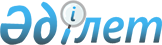 О признании утратившими силу постановлений акимата города Усть-КаменогорскаПостановление акимата города Усть-Каменогорска Восточно-Казахстанской области от 21 апреля 2016 года N 4       Примечание РЦПИ.

      В тексте документа сохранена пунктуация и орфография оригинала.

      В соответствии со статьями 27, 50 Закона Республики Казахстан от 06 апреля 2016 года "О правовых актах", акимат города Усть-Каменогорска ПОСТАНОВЛЯЕТ:

      1. Признать утратившими силу постановления акимата города Усть-Каменогорска согласно приложению к настоящему постановлению.

      Сноска. Пункт 1 - в редакции постановления акимата города Усть-Каменогорска Восточно-Казахстанской области от 27.06.2016 № 924.

      2. Юридическому отделу государственного учреждения "Аппарат акима города Усть-Каменогорска Восточно-Казахстанской области" в недельный срок сообщить в орган юстиции о признании утратившим силу постановления акимата с приложением копии настоящего постановления.

      3. Общему отделу государственного учреждения "Аппарат акима города Усть-Каменогорска Восточно-Казахстанской области", государственному учреждению "Отдел внутренней политики города Усть-Каменогорска" в недельный срок сообщить в источники официального опубликования о признании утратившим силу постановления акимата с приложением копии постановления.

      4. Контроль за исполнением данного постановления возложить на руководителя аппарата акима города Шурманова Е.А.

 Перечень признанных утратившими силу постановлений акимата города усть-Каменогорска      Сноска. Постановление дополнено приложением в соответствии с постановлением акимата города Усть-Каменогорска Восточно-Казахстанской области от 27.06.2016 № 924.

      1. Постановление акимата города Усть-Каменогорска от 09 ноября 2015 года № 13613 "Об определении целевых групп населения, проживающих на территории города Усть-Каменогорска, на 2016 год" (зарегистрировано в Реестре государственной регистрации нормативных правовых актов за № 4247, опубликовано 23 декабря 2015 года в информационно-правовой системе "Әділет", 26 декабря 2015 года в газете "Дидар", 25 декабря 2015 года в газете "Рудный Алтай").

      2. Постановление акимата города Усть-Каменогорска от 08 декабря 2015 года № 14018 "Об организации и финансировании общественных работ в 2016 году" (зарегистрировано в Реестре государственной регистрации нормативных правовых актов за № 4269, опубликовано 13 января 2016 года в информационно-правовой системе "Әділет", 08 января 2016 года в газете "Дидар", 09 января 2016 года в газете "Рудный Алтай").

      3. Постановление акимата города Усть-Каменогорска от 18 января 2016 года № 14471 "О внесении изменений в постановление акимата города Усть-Каменогорска от 09 ноября 2015 года № 13613 "Об определении целевых групп населения, проживающих на территории города Усть-Каменогорска, на 2016 год"" (зарегистрировано в Реестре государственной регистрации нормативных правовых актов за № 4398, опубликовано 01 марта 2016 года в информационно-правовой системе "Әділет", 04 марта 2016 года в газете "Дидар", 03 марта 2016 года в газете "Рудный Алтай").

      Руководитель аппарата 

      акима города Усть-Каменогорска      Е. Шурманов


					© 2012. РГП на ПХВ «Институт законодательства и правовой информации Республики Казахстан» Министерства юстиции Республики Казахстан
				
      Аким города 

      Усть-Каменогорска

Е. Аймукашев
Приложение
к постановлению акимата
города Усть-Каменогорска
от " 27 " июня 2016 года
№ 924